RAZMISLI I ODGOVORI NA PITANJA:1. KAD SI TI SRETAN?2. KAD SI TUŽAN?3. KAD SI LJUT?NA TA PITANJA MOŽEŠ ODGOVARATI I DOK IZRAĐUJEŠ LICA (SRETNO, TUŽNO, LJUTO…). AKO NEMAŠ PLASTELIN, MOŽEŠ LICA IZRAĐIVATI U TANJURU SA SOLI (ILI NEKIM DRUGIM SASTOJKOM). UZMI PRSTIĆ I CRTAJ. ZABAVI SE! 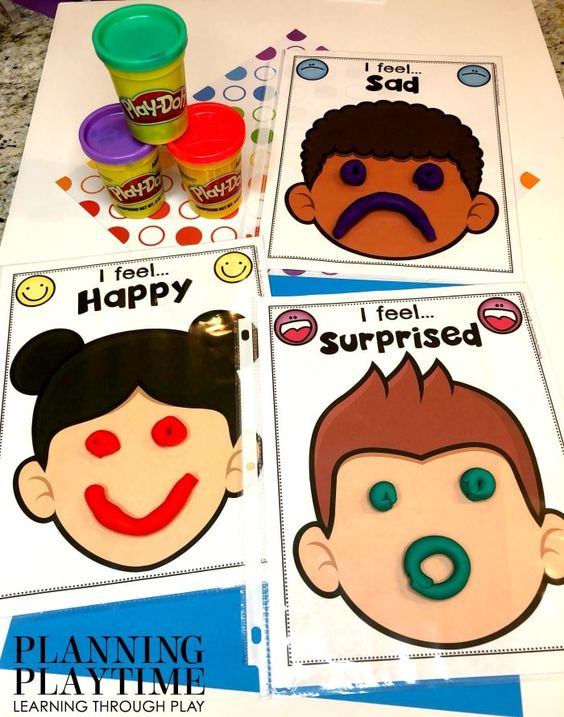 